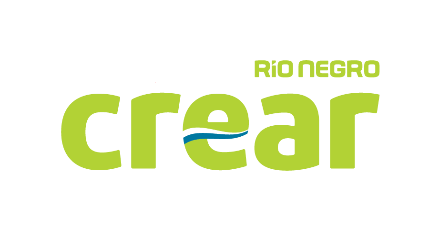 REQUISITOS PROGRAMA CÓDIGO DE BARRAS 1- Formulario con datos empresariales y de los productos a identificar.2- Inscripción en AFIP del solicitante que se encuentre en vigencia.3- Constancia de inscripción en IIBB de la Prov. de R.N.4- Certificado Único de Libre Deuda o convenio vigente5- Habilitaciones correspondientes a la actividad, bromatológicas para productos alimenticios.